Φύλλο εργασίας 2ο Ομάδα εργασίας:Ονοματεπώνυμα:Ταξινομήστε στους παρακάτω πίνακες τις ανάγκες σε δυο κατηγορίες, αυτές που ικανοποιούν οι άνθρωποι για να ζουν και αυτές που ικανοποιούν για να ζούμε καλά. Ταξινομήστε τα αγαθά σε αυτά που παίρνουμε από τη φύση και σε αυτά που παράγουν τα εργοστάσια. 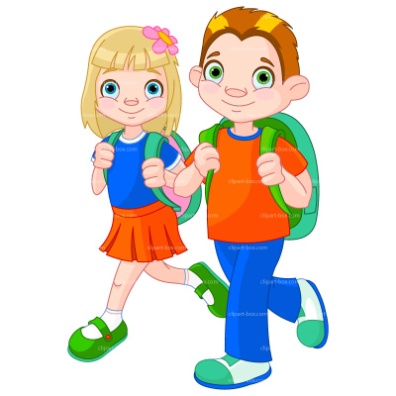 Ανάγκες που ικανοποιούμε για να ζούμε.____________________________________________________________________________________________________________________________________________________________________________________Ανάγκες που ικανοποιούμε για να ζούμε καλά.____________________________________________________________________________________________________________________________________________________________________________________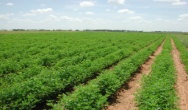              Αγαθά της φύσης.____________________________________________________________________________________________________________________________________________________________________________________Αγαθά που παράγουν τα εργοστάσια._____________________________________________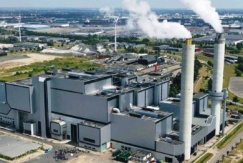 _______________________________________________________________________________________________________________________________________